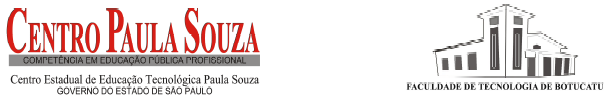 ________________________________________________________________________________Fatec BotucatuPROGRAMA DE INICIAÇÃO CIENTÍFICA E TECNOLÓGICA DA FATEC-BT - (PICIT)PLANO DE ATIVIDADESDADOS PESSOAISNome do Orientado: RA:         		Curso: Vigência: Início                Término.ATIVIDADES PREVISTASTÍTULO/TEMA DO PROJETOTitulo/Tema do trabalho: ÁREAS DO CONHECIMENTO SEGUNDO TABELA DO CNPQ.Tabela disponível no site do CNPq: INTEGRAÇÃORESUMO DO TRABALHOCRONOGRAMA DE EXECUÇÃORECURSOS NECESSÁRIOSPara o desenvolvimento do trabalho, serãoutilizados os seguintes recursos:					Orientado(a): ....................................................................					Orientador(a): ....................................................................							APROVADO :Em......   / ......  /201...		                    Coordenador do PICIT: ....................................................................								Prof. Dr. Geraldo de Nardi Jr.                                  1ºSemestre / 2ºSemestre (inserir os meses abaixo)                                  1ºSemestre / 2ºSemestre (inserir os meses abaixo)                                  1ºSemestre / 2ºSemestre (inserir os meses abaixo)                                  1ºSemestre / 2ºSemestre (inserir os meses abaixo)                                  1ºSemestre / 2ºSemestre (inserir os meses abaixo)                                  1ºSemestre / 2ºSemestre (inserir os meses abaixo)                                  1ºSemestre / 2ºSemestre (inserir os meses abaixo)                                  1ºSemestre / 2ºSemestre (inserir os meses abaixo)                                  1ºSemestre / 2ºSemestre (inserir os meses abaixo)                                  1ºSemestre / 2ºSemestre (inserir os meses abaixo)                                  1ºSemestre / 2ºSemestre (inserir os meses abaixo)                                  1ºSemestre / 2ºSemestre (inserir os meses abaixo)                                  1ºSemestre / 2ºSemestre (inserir os meses abaixo)AtividadesEntrega de Relatório ParcialXRedação de Artigo CientíficoEntrega do Relatório Final/ArtigoX